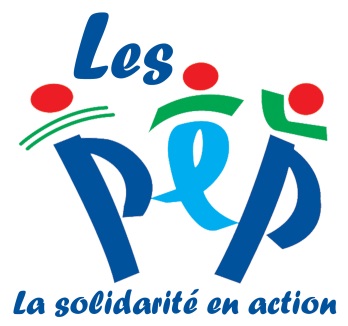 IDENTIFICATION DU POSTE  IDENTIFICATION DU POSTE  Intitulé posteAnimateur.trice périscolaire Structure ALSH Les Moussaillons, équipement enfance de l’Association des PEP Atlantique Anjou 10 rue de Bellevue 44260 LA CHAPELLE LAUNAYIDENTITE DU SALARIEIDENTITE DU SALARIENature du contratCDII – temps partiel Durée du travail 407 heures annualisées réparties ainsi :11,5h en semaine paire : 8h à 8h45 puis 16h à 17h15 avec une réunion de préparation le mardi de 19h à 20h30.11h en semaine impaire : 8h à 8h45 puis 16h à 17h15 avec une réunion de préparation le mardi de 8h45 à 9h15.Convention CollectiveConvention Collective EclatCatégorie Groupe B – Coefficient 255Positionnement dans l’organigrammeSous l’autorité directe du Directeur d’équipement, par délégation du Directeur adjoint des PEP et de la Directrice Enfance Jeunesse.Qualification professionnelle requiseBAFA – CAP PETITE-ENFANCE - BAPAAT (apprécié)MISSION PRINCIPALE DU POSTE MISSION PRINCIPALE DU POSTE Mission Principale (en référence à la Fiche métier du RNCP)- Garantir la sécurité physique, affective, morale des publics.- Accueillir les enfants et leurs familles lors des temps d’Accueil périscolaire.- Réfléchir, concevoir et animer des projets d'activités en lien avec le projet pédagogique & de fonctionnement de l’équipement (3-6 ans et 7-11 ans).- Participer activement aux réunions de préparation et de bilans.- Rendre compte au directeur d’éléments de bilans ou de problématiques spécifiques.- Participation aux événements annuels de l’équipement.TACHES LIEES AUX ACTIVITESTACHES LIEES AUX ACTIVITESProfil du postePréparation des activités - Contribuer à l’élaboration des plannings d’activités - Rechercher des informations & des idées d’activités - Préparer des activités- Réaliser les inventaires, préparer et prévoir les fournitures Temps d’animation - Connaitre et faire appliquer le fonctionnement de l’équipement - Accueillir, guider, accompagner et impliquer les parents - Encadrer le groupe d’enfants dans le respect de la réglementation en cours et selon les exigences du projet pédagogique - Prévoir, promouvoir, proposer & animer des activités ludiques & éducatives (à dimension sportive, culturelle …) - Préparer et encadrer les temps de goûters & de vie quotidienne - Proposer & animer des animations/actions/ projets - Encadrer des sorties, des transferts « pédibus » - Évaluer la satisfaction des enfants/ la séance/ le projet et rendre compte au directeur - Développer le partenariat local - Co-construire des règles de vie commune, les choix des activités, les bilans avec les enfants & les équipes Tâches liées au fonctionnement administratif de la structure - Assurer la bonne tenue des registres journaliers d’entrées et sorties des enfants (pointages, inscriptions) - Transmettre les informations concernant les inscriptions et désinscriptions - Tenir à jour un cahier de transmission d’informations importantes COMPETENCES REQUISES COMPETENCES REQUISES Connaissances : - Connaissance du public 3-11 ans, être à l’écoute des besoins spécifiques, - Connaissance du fonctionnement de la structure (projet éducatif/ projet pédagogique/ règlement intérieur), - Connaissance et respect des réglementations en cours Savoir-être : - Aisance relationnelle - Être capable de travailler en groupe / équipe - Disponibilité et écoute - Responsabilité - Autonomie - Dynamisme & rigueur - Ponctualité - Capacité d’adaptation Savoir-faire : - Encadrer, animer, réguler le groupe - Gestion des conflits - Méthode pédagogique et d’animation de groupe d’enfants- Créativité/ innovation ContactLéandre ARNAULT, directrice du service enfance jeunesse des PEP Atlantique Anjou en remplacement de Camille GUIHO12 rue de Toronto 44300 Nantes 07 79 86 06 71l.arnault@lespep44-49.org Envoyer CV et lettre de motivation avant le 6 août pour un entretien à partir du 10 août 2021.